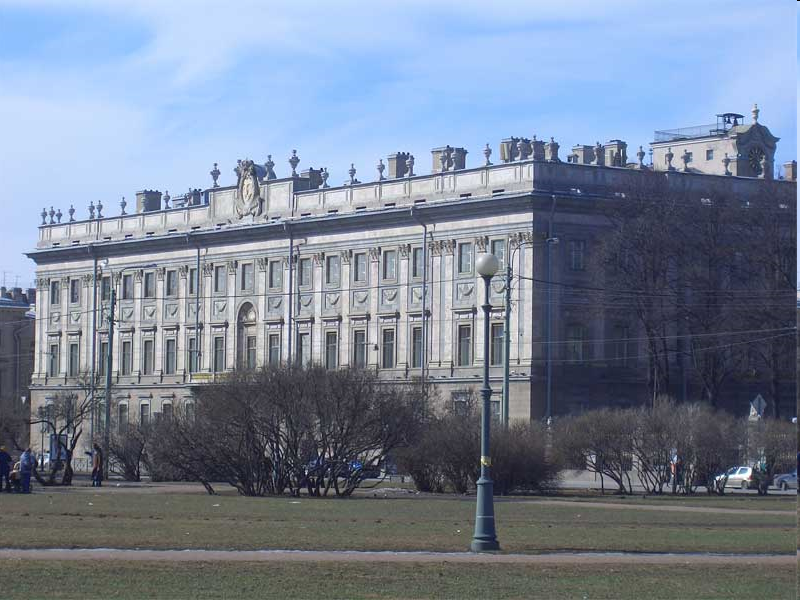 Рисунок 1.МРАМОРНЫЙ ДВОРЕЦ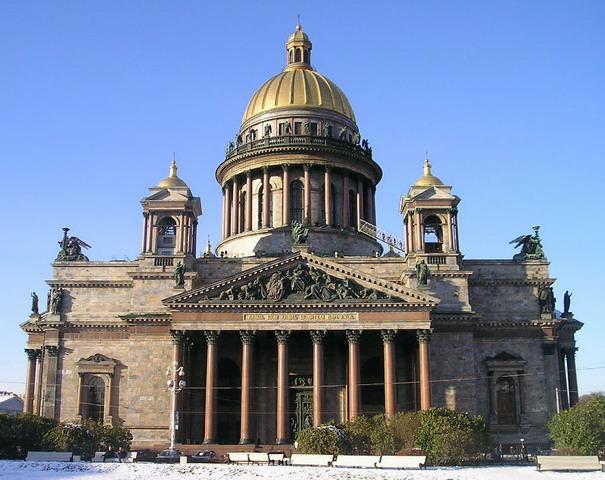 Рисунок 2ИСААКИЕВСКИЙ СОБОР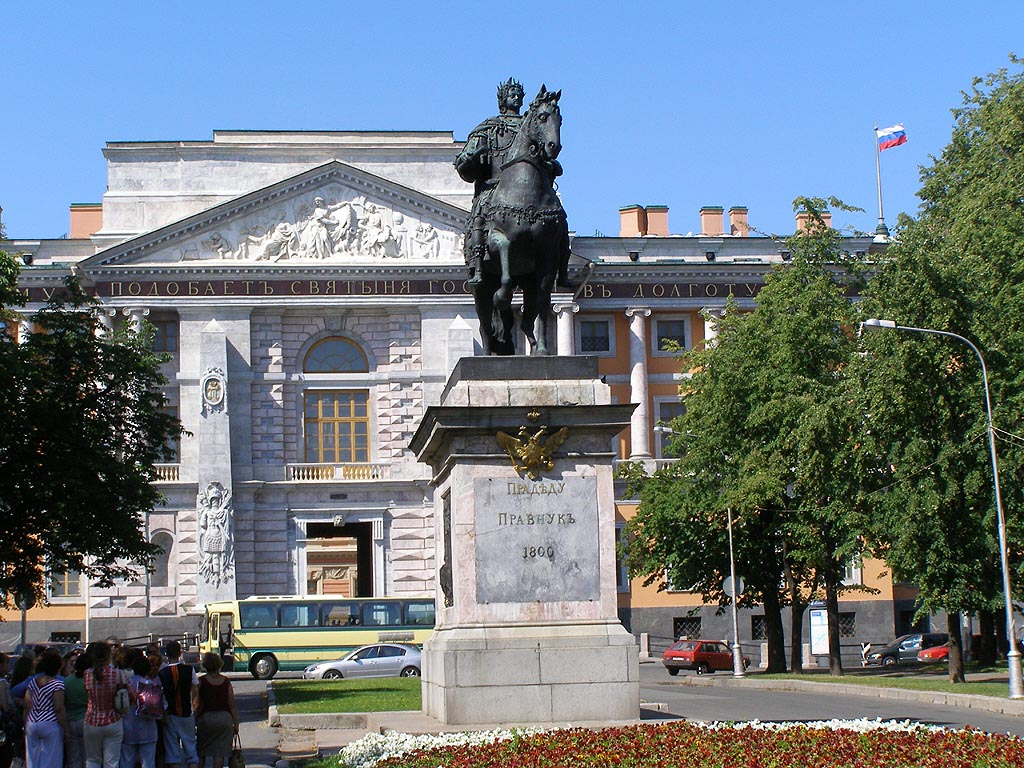 Рисунок 3.ЮЖНЫЙ ФАСАД МИХАЙЛОВСКОГО ЗАМКА